   MIĘDZYSZKOLNY OŚRODEK SPORTOWY KRAKÓW-WSCHÓD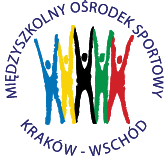 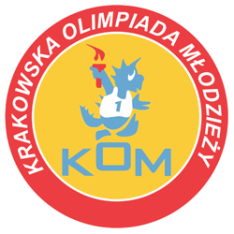 Adres: Centrum Rozwoju Com Com Zoneul. Ptaszyckiego 6 – P 09,  31 – 979 Krakówtel/fax: 12 685 58 25,   email:  biuro@kom.krakow.plwww.kom.krakow.plKraków, 15.01.2016r.SPRAWOZDANIEZawody szachowe: Licealiada dziewcząt drużynowoTermin: 12.01.2016Miejsce: Zespół Szkół Elektrycznych nr 1, ul. Kamieńskiego 49.Ilość szkół:12Ilość uczestników: 30L.p.Nazwa drużynyNPkt.M-ceTytułNazwisko ImięPkt.Pkt. wsp1VIII LO313,5125IKasperek, Kinga5,07IISzumera, Iwona4,510Budkiewicz, Aleksandra4,02Publiczne Salezjańskie Liceum312,0102kMarczuk, Anna6,014Zaręba, Aleksandra3,523Nowopolska, Gabriela2,53II LO311,593kJędrocha, Katarzyna5,58IIWierzbicka, Weronika4,025Karaś, Ida2,04ZSCh311,089IVPietrzyk, Paulina4,012Błaż, Klaudia4,017Topolska, Barbara3,05V LO210,011WIMWoźniak, Mariola6,515Dziedzic, Monika3,56VII LO310,0711Paździo, Aleksandra4,020Kania, Aleksandra3,021Kantor, Zuzanna3,07IV LO39,564IIIGajek, Paulina5,024Kolasa, Julia2,527Noga, Katarzyna2,08XIII LO39,5516Serafin, Wiktoria3,518Grabska, Alicja3,022Sobolewska, Adrianna3,09ZSG nr 115,016IVGaudyn, Monika5,010I LO35,0426Kosek, Paulina2,028Telec, Julia2,030Rokosz-Kuczyńska, Świetlana1,011PL Sióstr Prezentek14,0113Małolepsza, Natalia4,012III LO24,0119Rodzinka, Aleksandra3,029Wisz, Weronika1,0